Муниципальная комиссия по делам несовершеннолетних и защите их прав в городе Нефтеюганске (КДНиЗП) в составе:«О принимаемых мерах по раннему выявлению семейного неблагополучия» Заслушав и обсудив информацию по вопросу, предусмотренному планом работы муниципальной комиссии по делам несовершеннолетних и защите их прав в городе Нефтеюганске, комиссия установила следующее.В соответствии с постановлением правительства ХМАО – Югры от 02.09.2009 № 232-п «О Порядке организации на территории Ханты - Мансийского автономного округа – Югры органом опеки и попечительства деятельности по выявлению и учету детей, права и законные интересы которых нарушены» (далее – Постановление № 232-п), Управлением опеки и попечительства администрации города (далее – Управление) организована работа по проверке поступивших сообщений о выявлении несовершеннолетних, права и законные интересы которых нарушены. По состоянию на 13.05.2022 в Управление поступило 34 сообщения о выявлении 57 детей, права и законные интересы которых нарушены:-из учреждений здравоохранения – 1;-из органов внутренних дел – 11;-из образовательных организаций – 6;-из учреждений социальной защиты – 3;-от граждан – 9; -из других источников – 4.По сравнению с аналогичным периодом прошлого года количество сообщений сократилось (АППГ – 52 сообщения).По всем поступившим сообщениям в установленные законом сроки осуществлены проверки, проведены обследования условий жизни детей и их семей. Подготовлено и направлено в муниципальную комиссию по делам несовершеннолетних и защите их прав в городе Нефтеюганске (далее  - МКДНиЗП) 25 заключений органа опеки попечительства о необходимости проведения индивидуальной профилактической работы с детьми и их семьей в отношении 43 несовершеннолетних.МКДНиЗП вынесено 16 постановлений о постановке семей на профилактический учет и организации индивидуальной профилактической работы в отношении 30 детей.Решения об отсутствии оснований для организации ИПР за анализируемый период МКДНиЗП не принимались.Причиной подавляющего числа сообщений (11) о нарушении прав детей является употребление/злоупотребление родителями алкоголем.Периодически поступают сообщения о жестоких методах воспитания (3), об оставлении детей на попечение родственников, самоустранении от исполнения родительских обязанностей (5),  о проживании в антисанитарных условиях (1), о выявлении безнадзорных несовершеннолетних (4) и др.Остается значительным (24%) количество поступивших в адрес Управления сообщений, в результате проверки которых факты нарушения прав и законных интересов детей не получили подтверждения.Вопреки пункту 3.2 Постановления № 232-п органы и учреждения системы профилактики безнадзорности и правонарушений несовершеннолетних по – прежнему не выясняют необходимую информацию о семье, сообщения поступают не по установленной форме.За текущий период 2022 года сотрудниками ОДН ОМВД России по 
г. Нефтеюганску выявлено 161 административное правонарушение (2021 год выявлено и составлено 141 административных материалов).   	Так, по ч. 2.1 ст. 14.16 КоАП РФ - 3 (4), ч. 1 ст. 5.35 КоАП РФ - 145 (102), ч. 1 ст. 19.15 КоАП РФ - 1 протокол, ст. 20.22 КоАП РФ - 3 протокола, ст. 20.21 КоАП РФ - 2 протокола, ст. 20.20 КоАП РФ -7 протоколов.        	За текущий период 2022 года, в отношении несовершеннолетних совершено 29 преступлений: ст. 116 УК РФ, ст. 134 УК РФ (2 преступления), ч.2 ст. 128 УК РФ, ч. 1 ст. 236 УК РФ, ч. 1 ст. 238 УК РФ, ст. 119 УК РФ, п. «в» ч. 2 ст. 115 УК РФ, 2 преступления ст. 156 УК РФ, п. «г» ч. 2 ст. 117 УК РФ, ст. 127 УК РФ и 17 преступлений, предусмотренных ч. 1 ст. 157 УК РФ.        	Из них выявлено и раскрыто 6 преступлений превентивной направленности.       	В целях недопущения совершения преступлений в отношении несовершеннолетних сотрудникам ОДН ОМВД России по г. Нефтеюганску совместно с субъектами системы профилактики безнадзорности и правонарушений на постоянной основе проводится комплекс профилактических мероприятий, направленных на разъяснение родителям и законным представителям об ответственности за совершение преступлений в отношении несовершеннолетних. При проверках семей, состоящих на профилактических учетах, инспекторами ОДН ОМВД России по г.Нефтеюганску акцентируется внимание на недопущение совершения преступлений и правонарушений в отношении несовершеннолетних, выносятся официальные предостережения. Специалистами БУ ХМАО – Югры «Нефтеюганский комплексный центр социального обслуживания населения» (далее – Центр)  осуществляется:-подомовой обход семей (за 2022 год осуществлено 2078 выходов, выявлено 7 семей, находящихся в трудной жизненной ситуации);         -патронаж семей, состоящих на профилактическом учете в Центре (за 2022 год осуществлено 432 патронажа, 198 родителей предупреждены об ответственности за уклонение от воспитания и содержания своих несовершеннолетних детей, оказано 317 психолого-педагогических консультаций, направленных на восстановление детско-родительских отношений и иных);          -участие в межведомственных рейдах совместно с представителями правоохранительных органов (за 2022 год рейдами охвачено 87 семей, проведены профилактические беседы);-взаимодействие со службами системы профилактики безнадзорности и правонарушений несовершеннолетних, общественными организациями и неравнодушными гражданами (предпринимателями) с целью выявления потребностей семей и оказания содействия семьям в решении проблем (за 2022 год специалистами Центра осуществлено 394 взаимодействия, оказана помощь 62 семьям (продукты питания, вещи, канцелярские принадлежности, оказание содействия в восстановлении документов, оформление мер социальной поддержки и иные).С целью раннего выявления семейного неблагополучия в Центре функционирует служба «Экстренная детская помощь». За период январь - май 2022 года службой осуществлено 7 выездов, обследовано 4 семьи, выявлена 1 семья, находящаяся в социально опасном положении, информация направлена в Управление опеки и попечительства администрации города.	С целью раннего выявления семейного неблагополучия в замещающих семьях осуществляется ежегодное тестирование подопечных на комфортность пребывания в семье опекунов, наличие признаков жестокого обращения, суицидального поведения. Всего за период январь – апрель 2022 года протестировано 92 несовершеннолетних, фактов семейного неблагополучия не выявлено.По результатам тестирования семье даются рекомендации по улучшению  взаимоотношений в семье, воспитанию опекаемых детей.Раннее выявление семейного неблагополучия в системе профилактической работы с семьей в образовательных организациях проводится  на основании  Федерального закона от 24.06.99 №120-ФЗ «Об основах системы профилактики безнадзорности и правонарушений несовершеннолетних», приказа Департамента образования и молодежной политики администрации города Нефтеюганска 02 сентября 2020 года № 494-п «Об организации профилактической работы в образовательных организациях, подведомственных Департаменту образования и молодежной политики администрации города Нефтеюганска», и включает: -подробное изучение социально-педагогических характеристик классов и индивидуальных характеристик учащихся по данным классных руководителей при составлении социального паспорта образовательной организации, а также из собеседований с классными руководителями;-участие в работе методического объединения классных руководителей для своевременного получения информации об учащихся и их семьях (выявление личностных и семейных проблем);-составление картотек учащихся, попадающих в «группу риска» и семей, с которыми необходима постоянная социально-педагогическая и психологическая работа (социальный патронаж);-использование различных форм работы с родителями в целях их информирования и просвещения (родительские собрания, консультирование, анкетирование и т.д.) с использованием законодательной базы об ответственности;-ознакомление участников образовательного процесса с признаками факторов риска для раннего выявления семейного неблагополучия, фактов жестокого обращения с детьми, «внешние признаки реагирования», поведенческие признаки ребенка и родителей;-реализация программ,  предполагающих использование инновационных социально - педагогических технологий, которые направлены на выявление детей «группы риска», диагностику их проблем, разработку программ индивидуально - групповой работы и обеспечение условий их реализации.В целях организации профилактической работы с различными категориями обучающихся, Департаментом образования и молодёжной политики администрации города осуществляется межведомственное взаимодействие  с службами системы профилактики, отрабатывается каждый факт нахождения несовершеннолетних в социально опасном положении, принимаются меры по организации индивидуального сопровождения несовершеннолетних, проводятся совместные профилактические мероприятия: общешкольные - 2336, классные 18895, индивидуальные - 7534; количество родителей (законных представителей), принявших участие в мероприятиях -2601, количество несовершеннолетних, принявших участие в мероприятиях - 15225 человек, количество специалистов, принявших участие в мероприятиях - 607.В целях организации работы  по раннему выявлению семейного неблагополучия, комиссия постановляет:1.Управлению опеки и попечительства администрации города, бюджетному учреждению Ханты-Мансийского автономного округа – Югры «Нефтеюганский комплексный центр социальной обслуживания населения»: продолжить работу, направленную на профилактику возвратов детей из замещающих семей.Срок: постоянно.2.БУ ХМАО-Югры «Нефтеюганская окружная клиническая больница имени В.И.Яцкив», БУ ХМАО-Югры «Нефтеюганский комплексный центр социального обслуживания населения», Управлению опеки и попечительства администрации города, Отделению по делам несовершеннолетних Отдела министерства внутренних дел России по г.Нефтеюганску, Департаменту образования и молодежной политики администрации города, комитету физической культуры и спорта администрации города, комитету культуры и туризма администрации города, Муниципальному автономному учреждению «Центр молодежных инициатив», индустриальному институту (филиал) федерального государственного бюджетного образовательного учреждения высшего профессионального образования «Югорский государственный университет»,  Автономному учреждению профессионального образования «Нефтеюганский политехнический колледж», Казенному общеобразовательному учреждению ХМАО – Югры для обучающихся и воспитанников с ограниченными возможностями здоровья «Нефтеюганская школа – интернат для обучающихся с ограниченными возможностями здоровья»:2.1.Работу по раннему выявлению семей, находящихся в социально опасном положении, считать приоритетной.2.2.Информацию о выявлении семей, находящихся в социально опасном положении, незамедлительно передавать в комиссию по делам несовершеннолетних и защите их прав администрации города Нефтеюганска. Срок: постоянно.3.Отделу по организации деятельности комиссии по делам несовершеннолетних и защите их прав администрации города: поступившую информацию о выявленных семьях, находящихся в социально опасном положении, подготавливать для рассмотрения на ближайшем заседании комиссии по делам несовершеннолетних и защите их прав в городе Нефтеюганске.Срок: постоянно.4.Должностным лицам организаций (дошкольных образовательных организаций, общеобразовательных организаций, учреждений среднего профессионального образования, медицинских организаций, учреждений культуры и спорта, социального обслуживания населения, органа ЗАГС, ОМВД России по г.Нефтеюганску и др.) незамедлительно направлять в Управление опеки и попечительства администрации города ставшую известной информацию: об утрате детьми родительского попечения, о детях, права и законные интересы которых нарушены по установленной форме (во исполнение  пункта 3.2 постановления правительства ХМАО – Югры от 02.09.2009 № 232-п «О Порядке организации на территории Ханты - Мансийского автономного округа – Югры органом опеки и попечительства деятельности по выявлению и учету детей, права и законные интересы которых нарушены»  согласно приложению 1 к Порядку).Срок: постоянно.5.Управлению опеки и попечительства администрации города, БУ ХМАО-Югры «Нефтеюганская окружная клиническая больница имени В.И.Яцкив»: в целях предотвращения раннего социального сиротства незамедлительно сообщать в Комиссию по делам несовершеннолетних и защите их прав об известных случаях возможного отказа от детей в родильном отделении.Срок: постоянно при выявлении.6.Бюджетному учреждению Ханты - Мансийского автономного округа –  Югры «Нефтеюганская окружная клиническая больница имени В.И.Яцкив»: при осуществлении приемов и патронажей  новорожденных и малолетних детей обращать внимание на факты ненадлежащего ухода за детьми, наличие следов телесных повреждений, при выявлении данных фактов направлять информацию о  нарушении прав и законных интересов детей в Управление  опеки и попечительства администрации города, ОМВД России по г.Нефтеюганску  и  муниципальную комиссию по делам несовершеннолетних и защите их прав в городе Нефтеюганске.	 Срок: постоянно. 7.Департаменту образования и молодежной политики администрации г.Нефтеюганска, БУ ХМАО-Югры «Нефтеюганская окружная клиническая  больница им.В.И.Яцкив», ОМВД России по г.Нефтеюганску, Управлению опеки и попечительства администрации города, БУ ХМАО-Югры «Нефтеюганский комплексный центр социального обслуживания населения», комитету культуры и туризма администрации города, комитету физической культуры и спорта администрации города: с целью рассмотрения на заседаниях муниципальной комиссии вопросов о проведении индивидуальной профилактической работы принять меры по ведению мониторинга о вновь прибывших на территорию муниципального образования город Нефтеюганск несовершеннолетних на постоянное место жительства: в связи со смертью родителей (одного из родителей), лишением или ограничением родительских прав, признанным в установленном порядке недееспособным, пропавшим без вести; уведомлению заинтересованных служб. Срок: постоянно.8.Департаменту образования и молодежной политики администрации города: организовать предоставление подведомственными образовательными организациями в отдел по организации деятельности комиссии по делам несовершеннолетних и защите их прав администрации города сведений о несовершеннолетних, находящихся в социально опасном положении, зачисленных в образовательные организации, прекративших обучение (по разным причинам) в течение учебного года.Срок: постоянно.Председательствующий                                                                            А.В.Ченцов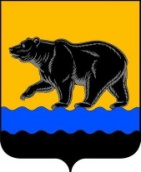 Муниципальное образование  город НефтеюганскМУНИЦИПАЛЬНАЯ КОМИССИЯ ПО ДЕЛАМ НЕСОВЕРШЕННОЛЕТНИХ И ЗАЩИТЕ ИХ ПРАВ В ГОРОДЕ НЕФТЕЮГАНСКЕ9 мкрн., д. 29, г.Нефтеюганск,Ханты-Мансийский  автономный округ - Югра(Тюменская область), 628303Телефон: 22-73-72, факс: 23-75-52, 23-77-62E-mail: KDN@admugansk.ruМуниципальное образование  город НефтеюганскМУНИЦИПАЛЬНАЯ КОМИССИЯ ПО ДЕЛАМ НЕСОВЕРШЕННОЛЕТНИХ И ЗАЩИТЕ ИХ ПРАВ В ГОРОДЕ НЕФТЕЮГАНСКЕ9 мкрн., д. 29, г.Нефтеюганск,Ханты-Мансийский  автономный округ - Югра(Тюменская область), 628303Телефон: 22-73-72, факс: 23-75-52, 23-77-62E-mail: KDN@admugansk.ruМуниципальное образование  город НефтеюганскМУНИЦИПАЛЬНАЯ КОМИССИЯ ПО ДЕЛАМ НЕСОВЕРШЕННОЛЕТНИХ И ЗАЩИТЕ ИХ ПРАВ В ГОРОДЕ НЕФТЕЮГАНСКЕ9 мкрн., д. 29, г.Нефтеюганск,Ханты-Мансийский  автономный округ - Югра(Тюменская область), 628303Телефон: 22-73-72, факс: 23-75-52, 23-77-62E-mail: KDN@admugansk.ruМуниципальное образование  город НефтеюганскМУНИЦИПАЛЬНАЯ КОМИССИЯ ПО ДЕЛАМ НЕСОВЕРШЕННОЛЕТНИХ И ЗАЩИТЕ ИХ ПРАВ В ГОРОДЕ НЕФТЕЮГАНСКЕ9 мкрн., д. 29, г.Нефтеюганск,Ханты-Мансийский  автономный округ - Югра(Тюменская область), 628303Телефон: 22-73-72, факс: 23-75-52, 23-77-62E-mail: KDN@admugansk.ruМуниципальное образование  город НефтеюганскМУНИЦИПАЛЬНАЯ КОМИССИЯ ПО ДЕЛАМ НЕСОВЕРШЕННОЛЕТНИХ И ЗАЩИТЕ ИХ ПРАВ В ГОРОДЕ НЕФТЕЮГАНСКЕ9 мкрн., д. 29, г.Нефтеюганск,Ханты-Мансийский  автономный округ - Югра(Тюменская область), 628303Телефон: 22-73-72, факс: 23-75-52, 23-77-62E-mail: KDN@admugansk.ruМуниципальное образование  город НефтеюганскМУНИЦИПАЛЬНАЯ КОМИССИЯ ПО ДЕЛАМ НЕСОВЕРШЕННОЛЕТНИХ И ЗАЩИТЕ ИХ ПРАВ В ГОРОДЕ НЕФТЕЮГАНСКЕ9 мкрн., д. 29, г.Нефтеюганск,Ханты-Мансийский  автономный округ - Югра(Тюменская область), 628303Телефон: 22-73-72, факс: 23-75-52, 23-77-62E-mail: KDN@admugansk.ruСубъектам системы профилактики безнадзорности и правонарушений несовершеннолетнихПОСТАНОВЛЕНИЕ№ 21 от 26.05.2022ПОСТАНОВЛЕНИЕ№ 21 от 26.05.2022ПОСТАНОВЛЕНИЕ№ 21 от 26.05.2022ПредседательствующийОтветственный секретарьА.В. Ченцов, заместитель председателя комиссии по делам несовершеннолетних и защите их прав в городе НефтеюганскеЕ.П.Герасимова, специалист-эксперт отдела по организации деятельности комиссии по делам несовершеннолетних и защите их прав администрации городаПрисутствовали члены КДНАнанина Наталья Николаевна, Андреевский Денис Александрович, Брюханова Галина Антоновна,  Волкова Любовь Сергеевна, Поливенко Наталья Николаевна, Полыгалова Наталья Викторовна, Русс Мария Николаевна, Смирнова Наталья Валерьевна, Тернопольченко Анна Викторовна  Отсутствовали члены КДНКузнецов Виктор Васильевич, Кузнецов Игорь Николаевич, Филинова Наталья Владимировна,  Хвальчев Александр Юрьевич, Шипачева Ирина Александровна, Шиханихина Светлана Владимировна